О Комплексе мероприятий Краснояружской территориальной избирательной комиссии по подготовке и проведению выборов депутатов в представительные органы городского, сельских поселений Краснояружского района 10 сентября 2023 годаВ целях обеспечения избирательных прав граждан Российской Федерации при проведении выборов депутатов в представительные органы городского, сельских поселений Краснояружского района (далее - выборы), руководствуясь статьей 30 Избирательного кодекса Белгородской области,, Краснояружская территориальная избирательная комиссия постановляет: 1. Утвердить Комплекс мероприятий Краснояружской территориальной избирательной комиссии по подготовке и проведению выборов депутатов в представительные органы городского, сельских поселений Краснояружского района пятого созыва в единый день голосования 10 сентября 2023 года (прилагается).2. Разместить настоящее постановление в информационно - телекоммуникационной сети «Интернет»:- на странице Краснояружской территориальной избирательной комиссии на официальном сайте Избирательной комиссии Белгородской области;- на официальном сайте органов местного самоуправления Краснояружского района в разделе Территориальная избирательная комиссия.3. Контроль за выполнением настоящего постановления возложить на председателя Краснояружской территориальной избирательной комиссии 
М.В. Носова.ПриложениеУТВЕРЖДЕНпостановлениемКраснояружской территориальной избирательной комиссииот 18 мая 2023 года № 15/68-1КОМПЛЕКС МЕРОПРИЯТИЙКраснояружской территориальной избирательной комиссии по подготовке и проведению выборов депутатов в представительные органы городского, сельских поселений Краснояружского района пятого созыва10 сентября 2023 года 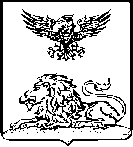 КРАСНОЯРУЖСКАЯ ТЕРРИТОРИАЛЬНАЯ ИЗБИРАТЕЛЬНАЯ КОМИССИЯ ПОСТАНОВЛЕНИЕ18 мая 2023 года                                                                                   № 15/68-1Председатель Краснояружской территориальной избирательной комиссииМ.В. НосовСекретарь Краснояружской территориальной избирательной комиссииС.Н. Шапошникова№п/п№п/пНаименование мероприятияСрок исполненияСрок исполненияИсполнители112334Раздел 1. Осуществление контроля за соблюдением избирательных прав граждан Российской Федерации при подготовке и проведении выборов депутатов представительных органов муниципальных образований Краснояружского районаРаздел 1. Осуществление контроля за соблюдением избирательных прав граждан Российской Федерации при подготовке и проведении выборов депутатов представительных органов муниципальных образований Краснояружского районаРаздел 1. Осуществление контроля за соблюдением избирательных прав граждан Российской Федерации при подготовке и проведении выборов депутатов представительных органов муниципальных образований Краснояружского районаРаздел 1. Осуществление контроля за соблюдением избирательных прав граждан Российской Федерации при подготовке и проведении выборов депутатов представительных органов муниципальных образований Краснояружского районаРаздел 1. Осуществление контроля за соблюдением избирательных прав граждан Российской Федерации при подготовке и проведении выборов депутатов представительных органов муниципальных образований Краснояружского районаРаздел 1. Осуществление контроля за соблюдением избирательных прав граждан Российской Федерации при подготовке и проведении выборов депутатов представительных органов муниципальных образований Краснояружского района1.11.1Опубликование (подготовка и размещение в сети Интернет) сведений о назначенных выборах депутатов представительных органов сельских поселенийПо мере назначения и в соответствии со сроками, установленными Избирательным кодексом Белгородской области и Инструкцией по размещению данныхГосударственной автоматизированнойсистемы Российской Федерации «Выборы» в сети ИнтернетПо мере назначения и в соответствии со сроками, установленными Избирательным кодексом Белгородской области и Инструкцией по размещению данныхГосударственной автоматизированнойсистемы Российской Федерации «Выборы» в сети ИнтернетпредседательТИК1.21.2Контроль за ходом подготовки и проведения выборов, в том числе в рамках постановления ЦИК России от 29 декабря 2009 года № 187/1312-5 «О Положении об организации использования, эксплуатации и развития Государственной автоматизированной системы Российской Федерации «Выборы» в избирательных комиссиях и комиссиях референдума»В соответствии с календарными планами с учетом окончания сроков проведения конкретных избирательных действийВ соответствии с календарными планами с учетом окончания сроков проведения конкретных избирательных действийпредседательТИК№п/пНаименование мероприятияСрок исполненияИсполнителиИсполнители123441.3Контроль за реализацией плана мероприятий по обеспечению избирательных прав граждан, являющихся инвалидами, при проведении выборов (по отдельному плану)Весь периодчлены ТИК, участковые избирательные комиссиичлены ТИК, участковые избирательные комиссии1.4Контроль за рассмотрением обращений о нарушениях избирательных прав граждан, поступивших в ходе подготовки и проведения выборовВесь периодчлены ТИКчлены ТИК1.5Рассмотрение жалоб на решения и действия (бездействие) избирательных комиссий и их должностных лицВ сроки, установленные законом (при поступлении жалоб)ТИКТИК1.6Подготовка информационных и статистических материалов о ходе подготовки выборов на основании данных полученных в соответствии с пунктами 1.2 -1.5Еженедельно, начиная со дня назначения выборов (по четвергам) до дня голосованияТИКТИК1.7Рассмотрение вопросов подготовки выборов на заседаниях Краснояружской ТИК, участковых избирательных комиссийВесь периодТИК, УИКТИК, УИКРаздел 2. Оказание правовой, методической, информационной, организационно-технической помощи избирательным комиссиям 
в подготовке и проведении выборов 10 сентября 2023 годаРаздел 2. Оказание правовой, методической, информационной, организационно-технической помощи избирательным комиссиям 
в подготовке и проведении выборов 10 сентября 2023 годаРаздел 2. Оказание правовой, методической, информационной, организационно-технической помощи избирательным комиссиям 
в подготовке и проведении выборов 10 сентября 2023 годаРаздел 2. Оказание правовой, методической, информационной, организационно-технической помощи избирательным комиссиям 
в подготовке и проведении выборов 10 сентября 2023 годаРаздел 2. Оказание правовой, методической, информационной, организационно-технической помощи избирательным комиссиям 
в подготовке и проведении выборов 10 сентября 2023 года2.1Проведение с УИК, обучающих семинаров по вопросам организации работы по периодам избирательных кампаний по выборамПо отдельным планамТИКТИК2.2Оказание содействия УИК в информационно-разъяснительной деятельности в ходе подготовки и проведения выборовВесь периодТИКТИК№п/пНаименование мероприятияСрок исполненияИсполнители12342.3Обобщение сведений о результатах контроля за ходом предвыборной агитации, соблюдением предусмотренного законодательством порядка рассмотрения информационных споровВесь периодТИК2.4Сбор информации о рассмотрении избирательными комиссиями избирательных споров, оказание избирательным комиссиям необходимой правовой консультативной помощи.Весь периодТИК2.5Оказание содействия избирательным комиссиям по вопросам обеспечения безопасности участников избирательного процесса в ходе подготовки и проведения выборовВесь периодТИК2.6Обучение и тестирование членов участковых избирательных комиссийВесь периодТИК2.7Оказание содействия УИК по вопросам оснащения технологическим оборудованием участковых избирательных комиссий и проверки их готовности к проведению выборовВесь периодТИКРаздел 3. Информационное и медийное сопровождение подготовки и проведения выборов 10 сентября 2023 годаРаздел 3. Информационное и медийное сопровождение подготовки и проведения выборов 10 сентября 2023 годаРаздел 3. Информационное и медийное сопровождение подготовки и проведения выборов 10 сентября 2023 годаРаздел 3. Информационное и медийное сопровождение подготовки и проведения выборов 10 сентября 2023 года3.1Контроль за реализацией плана мероприятий по организации информационно-разъяснительной деятельности на период подготовки и проведения выборовВесь периодТИК3.2Организация печатных публикаций, информирующих граждан о ходе подготовки, проведения выборов и итогов избирательных кампанийВесь периодТИК3.3Организация специальных мероприятий для средств массовой информацииВесь периодТИК3.4Разработка и изготовление плакатов, буклетов, памяток для организаторов и участников избирательной кампании, избирателейВесь периодТИК№п/пНаименование мероприятияСрок исполненияИсполнители12343.5Размещение на сайте Облизбиркома информационных материалов о деятельности по подготовке к выборамВесь периодТИК3.6Освещение текущих и предстоящих событий избирательной кампании на информационных стендах ТИК, участковых избирательных комиссийВесь периодТИК3.7Подготовка информаций о ходе избирательных кампаний 10 сентября 2023 года с размещением их на сайте Избирательной комиссии областиЕженедельно, с началаТИК3.8Сбор и обобщение информации о ходе выдвижения и регистрации кандидатов, списков кандидатов на выборахВесь периодТИК3.9Обеспечение работы телефонов «Горячей линии» ТИК и участковых избирательных комиссийАвгуст-октябрьТИК и УИКРаздел 4. Анализ итогов избирательных кампанийРаздел 4. Анализ итогов избирательных кампанийРаздел 4. Анализ итогов избирательных кампанийРаздел 4. Анализ итогов избирательных кампаний4.1Подготовка информации о предварительных результатах выборов10 сентября 2023 годаТИК4.2Обобщение и анализ информации о работе избирательных комиссий с обращениями, поступившими в ходе подготовки и проведения выборов, рассмотрение данного вопроса на заседании ТИКДо 9 октября 2023 годаТИК4.3Подготовка аналитических материалов о работе избирательных комиссий в ходе подготовки и проведения выборовДо 9 октября 2023 годаТИК4.4Обсуждение итогов выборов на совещании-семинаре с председателями УИК, другими организаторами выборовДо 1 ноября 2023 годаТИК, УИК